Департамент образования Ярославской областигосударственное профессиональное образовательное учреждение Ярославской  области Рыбинский транспортно-технологический колледжРАБОЧАЯ ПРОГРАММА УЧЕБНОЙ ДИСЦИПЛИНЫ ОГСЭ.02«ИСТОРИЯ»программы подготовки специалистов среднего звенадля специальности технического профиля23.02.07 Техническое обслуживание и ремонт двигателей, систем и агрегатовавтомобилейна базе основного общего образования2019 г.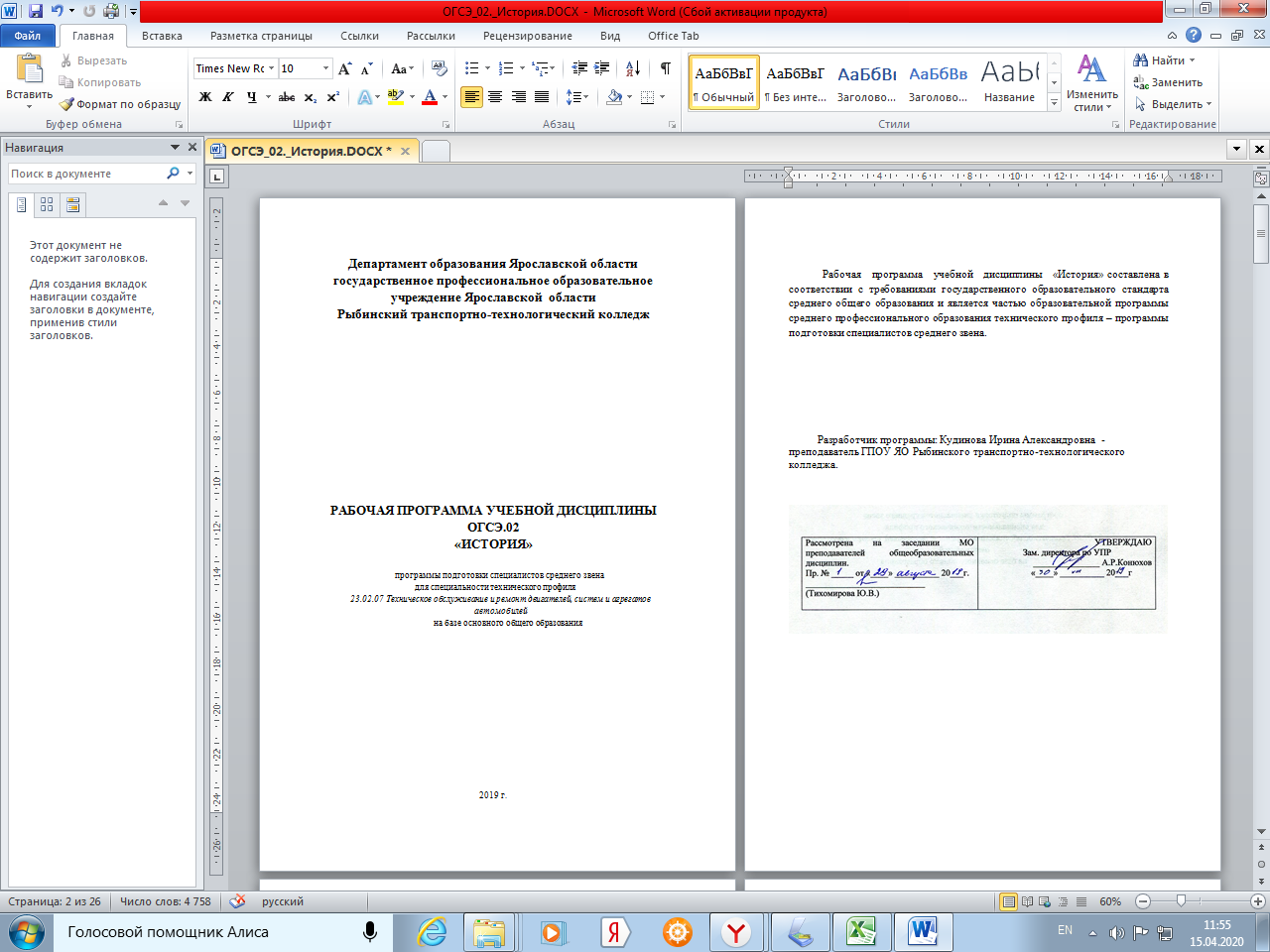 СОДЕРЖАНИЕОБЩАЯ ХАРАКТЕРИСТИКА РАБОЧЕЙ ПРОГРАММЫ УЧЕБНОЙ ДИСЦИПЛИНЫСТРУКТУРА И СОДЕРЖАНИЕ УЧЕБНОЙ ДИСЦИПЛИНЫУСЛОВИЯ РЕАЛИЗАЦИИ УЧЕБНОЙ ДИСЦИПЛИНЫКОНТРОЛЬ И ОЦЕНКА РЕЗУЛЬТАТОВ ОСВОЕНИЯ УЧЕБНОЙ ДИСЦИПЛИНЫОБЩАЯ ХАРАКТЕРИСТИКА РАБОЧЕЙ ПРОГРАММЫ УЧЕБНОЙ ДИСЦИПЛИНЫОбласть применения рабочей программы Рабочая программа учебной дисциплины «История» является частью примерной основнойобразовательной программы в соответствии с ФГОС СПО по специальности 23.02.07Техническое обслуживание и ремонт двигателей, систем и агрегатов автомобилей1.2. Место дисциплины в структуре основной образовательной программы:Учебная дисциплина «История» является обязательной частью общего гуманитарногосоциально-экономического цикла примерной основной образовательной программы в соответствии с ФГОС по специальности 23.02.07 Техническое обслуживание и ремонт двигателей, систем и агрегатов автомобилей1.3. Цель и планируемые результаты освоения дисциплиныСТРУКТУРА И СОДЕРЖАНИЕ УЧЕБНОЙ ДИСЦИПЛИНЫОбъем учебной дисциплины и виды учебной работыПромежуточная аттестация (итоговый контроль) в форме зачета2.2. Тематический план и содержание учебной дисциплиныСССР. Восстановление народного хозяйства СССР после Великой Отечественной войны. Источники быстрого восстановления хозяйства. Продолжение политики командного администрирования в экономике. Отрицание рыночных отношений в труде Сталина «Экономические проблемы социализма в СССР».Укрепление режима личной власти И. В. Сталина после войны. Изменения в политической структуре управления СССР. Усиление идеологического контроля над обществом. Ждановщина. Постановление о журналах «Звезда» и «Ленинград». Борьба с космополитизмом. Сессия ВСХНиЛразгром генетики. Советский атомный проект.Борьба за власть в окружении Сталина. XIX съезд ВКП (Б). Перестановки в руководстве партии. Дело врачей. Смерть Сталина.Изменения в руководстве страны после смерти Сталина. Ликвидация Берии. Начало процесса реабилитации. Экономическая политика правительства Г. М. Маленкова, его поражение в кадровом противостоянии с Н. С. Хрущёвым. XX съезд партии. Доклад Н. С. Хрущева «О культе личности», его значение для политических последствий. Ограниченность проведенной десталинизации. Антипартийная группа 1957 г. и попытка отстранения Хрущёва. Победа Хрущева в аппаратном противостоянии.Экономическая политика в период «оттепели». Идея совнархозов. Освоение целины. Противоречивость сельскохозяйственной политики. Расстрел в Новочеркасске 1962 г. Достижения научно-технического прогресса. СССР – пионер в освоении космоса.Продолжение процессов десталинизации на XXII съезде КПСС. Принятие новой программы партии. Новые тенденции в духовной жизни советского общества. Границы либерализации политического режима.Причины недовольства политикой Н. С. Хрущёва. Отстранение Хрущёва от власти в октябре 1964 г.Приход к власти Л. И. Брежнева. Сворачивание политической либерализации. Экономическая реформа Н. А. Косыгина. Переход советскойРазвитие техники на рубеже тысячелетий, её взаимосвязь с научным познанием мира. Основные достижения техники в сфере повседневного быта, транспорта, информационной технологии, военной сфере.УСЛОВИЯ РЕАЛИЗАЦИИ ПРОГРАММЫ УЧЕБНОЙ ДИСЦИПЛИНЫ3.1. Материально-техническое обеспечениеРеализация программы предполагает наличие учебного кабинета Истории и философии.Оборудование учебного кабинета и рабочих мест кабинета:рабочее место преподавателя,парты учащихся (в соответствие с численностью учебной группы),меловая доска,персональный компьютер с лицензионным программным обеспечением,мультмедиапроектор,экран,лазерная указка,шкафы для хранения учебных материалов по предмету.3.2. Информационное обеспечение реализации программыДля реализации программы библиотечный фонд образовательной организации имеет печатные и/или электронные образовательные и информационные ресурсы, рекомендуемых для использования в образовательном процессе3.2.1. Печатные издания1.Артёмов В.В., Лубченков Ю.Н. История (для всех специальностей СПО). М. Академия.2014.2.Артемов В.В., Лубченков Ю.Н. История: в 2 ч.: учебник для студентовпрофессиональных образовательных организаций, осваивающих профессии испециальности СПО. –М., 2017Загладин Н.В. «Всеобщая история» М.,2014.3.2.2. Электронные издания и электронные ресурсыhttp// www. hist.msu.ruhttp// www. zavuch.infohttp// www. history.ruhttp// www. worldhist.ru3.2.3. Дополнительные источникиАртёмов В.В., ЛубченковЮ.Н.История Отечества с древнейших времен до наших дней М. 2016КОНТРОЛЬ И ОЦЕНКА РЕЗУЛЬТАТОВ ОСВОЕНИЯ УЧЕБНОЙ ДИСЦИПЛИНЫспособен к анализу влияниясобытий истории исовременности на своюпрофессию и сферу частнойжизниКод ПК,УменияЗнанияОКОК 01. -ориентироваться в современнойосновные направления развития ключевыхОК 11.экономической, политической ирегионов мира на рубеже веков (XX и XXIкультурной ситуации в России ивв.).мире;сущность и причины локальных,выявлять взаимосвязьрегиональных, межгосударственныхотечественных, региональных,конфликтов в конце XX - начале XXI вв.;мировых социально-основные процессы (интеграционные,экономических, политических иполикультурные, миграционные и иные)культурных проблем;политического и экономического развитияопределять значимостьведущих государств и регионов мира;профессиональной деятельностиназначение международных организаций ипо осваиваемой профессииосновные направления их деятельности;(специальности) для развитияо роли науки, культуры и религии вэкономики в историческомсохранении и укреплении национальных иконтексте;государственных традиций;-  демонстрировать гражданско-содержание и назначение важнейшихпатриотическую позициюправовых и законодательных актов мировогои регионального значения.-  ретроспективный анализ развития отрасли.Вид учебной работыОбъем часовОбъем образовательной нагрузки (всего)78учебная нагрузка во взаимодействии с преподавателем (всего)66в том числе:теоретическое обучение50практические занятия16Самостоятельная работа обучающегося (всего)12НаименованиеОбъёмОсваиваемыеразделов и темСодержание учебного материала и формы организации деятельностиСодержание учебного материала и формы организации деятельностиСодержание учебного материала и формы организации деятельностиСодержание учебного материала и формы организации деятельностиСодержание учебного материала и формы организации деятельностив часахэлементыобучающихсякомпетенцийРаздел 1. Введение2Тема 1.1. ПериодизацияСодержание учебного материалаСодержание учебного материала2ОК1-ОК11новейшей истории1.  Периодизация   (основные   этапы   новейшей   истории).   Основные1.  Периодизация   (основные   этапы   новейшей   истории).   Основные1.  Периодизация   (основные   этапы   новейшей   истории).   Основные1.  Периодизация   (основные   этапы   новейшей   истории).   Основные1.  Периодизация   (основные   этапы   новейшей   истории).   Основные(1945 – 2016). Основныеособенности новейшего времени.особенности новейшего времени.тенденции2.  Послевоенноеустройствомира.Разделтерритории   Германии   намеждународных2.  Послевоенноеустройствомира.Разделтерритории   Германии   намеждународныхоккупационные  зоны.Рост  влияния  СССР  в  мире.  Нарастание  противоречийРост  влияния  СССР  в  мире.  Нарастание  противоречийРост  влияния  СССР  в  мире.  Нарастание  противоречийРост  влияния  СССР  в  мире.  Нарастание  противоречийотношений во 2-йоккупационные  зоны.Рост  влияния  СССР  в  мире.  Нарастание  противоречийРост  влияния  СССР  в  мире.  Нарастание  противоречийРост  влияния  СССР  в  мире.  Нарастание  противоречийРост  влияния  СССР  в  мире.  Нарастание  противоречийотношений во 2-ймежду  бывшими  союзниками.  Фултонская  речьмежду  бывшими  союзниками.  Фултонская  речьмежду  бывшими  союзниками.  Фултонская  речьмежду  бывшими  союзниками.  Фултонская  речьУ.  Черчилля  как  началополовине XX в.между  бывшими  союзниками.  Фултонская  речьмежду  бывшими  союзниками.  Фултонская  речьмежду  бывшими  союзниками.  Фултонская  речьмежду  бывшими  союзниками.  Фултонская  речьУ.  Черчилля  как  началополовине XX в.холодной войны.холодной войны.3.  Сущность    холодной    войны,    её    проявления    в    политической,3.  Сущность    холодной    войны,    её    проявления    в    политической,3.  Сущность    холодной    войны,    её    проявления    в    политической,3.  Сущность    холодной    войны,    её    проявления    в    политической,3.  Сущность    холодной    войны,    её    проявления    в    политической,экономической и культурно-идеологической сфере. Формирование двуполярногоэкономической и культурно-идеологической сфере. Формирование двуполярногоэкономической и культурно-идеологической сфере. Формирование двуполярногоэкономической и культурно-идеологической сфере. Формирование двуполярногоэкономической и культурно-идеологической сфере. Формирование двуполярногомира.  Гонка  вооружений.  Ядерная  монополия  США  и  её  ликвидация  СССР.мира.  Гонка  вооружений.  Ядерная  монополия  США  и  её  ликвидация  СССР.мира.  Гонка  вооружений.  Ядерная  монополия  США  и  её  ликвидация  СССР.мира.  Гонка  вооружений.  Ядерная  монополия  США  и  её  ликвидация  СССР.мира.  Гонка  вооружений.  Ядерная  монополия  США  и  её  ликвидация  СССР.Формирование  противоборствующих  блоков.  Возникновение  НАТО  и  ОВД.Формирование  противоборствующих  блоков.  Возникновение  НАТО  и  ОВД.Формирование  противоборствующих  блоков.  Возникновение  НАТО  и  ОВД.Формирование  противоборствующих  блоков.  Возникновение  НАТО  и  ОВД.Формирование  противоборствующих  блоков.  Возникновение  НАТО  и  ОВД.План  Маршалла  для  восстановления  Европы.  Установление  просоветскихПлан  Маршалла  для  восстановления  Европы.  Установление  просоветскихПлан  Маршалла  для  восстановления  Европы.  Установление  просоветскихПлан  Маршалла  для  восстановления  Европы.  Установление  просоветскихПлан  Маршалла  для  восстановления  Европы.  Установление  просоветскихрежимов   в   странах   центральной   и   восточной   Европы.   Роль   ООН   врежимов   в   странах   центральной   и   восточной   Европы.   Роль   ООН   врежимов   в   странах   центральной   и   восточной   Европы.   Роль   ООН   врежимов   в   странах   центральной   и   восточной   Европы.   Роль   ООН   врежимов   в   странах   центральной   и   восточной   Европы.   Роль   ООН   вмеждународной    политике    послевоенного    периода.    Раскол    Германии:международной    политике    послевоенного    периода.    Раскол    Германии:международной    политике    послевоенного    периода.    Раскол    Германии:международной    политике    послевоенного    периода.    Раскол    Германии:международной    политике    послевоенного    периода.    Раскол    Германии:образование  ГДР  и  ФРГ.  Приход  к  власти  в  Китае  коммунистов.  Основныеобразование  ГДР  и  ФРГ.  Приход  к  власти  в  Китае  коммунистов.  Основныеобразование  ГДР  и  ФРГ.  Приход  к  власти  в  Китае  коммунистов.  Основныеобразование  ГДР  и  ФРГ.  Приход  к  власти  в  Китае  коммунистов.  Основныеобразование  ГДР  и  ФРГ.  Приход  к  власти  в  Китае  коммунистов.  Основныеконфликты  периода  холодной  войны:  Корейская  война,  Берлинские  кризисы,конфликты  периода  холодной  войны:  Корейская  война,  Берлинские  кризисы,конфликты  периода  холодной  войны:  Корейская  война,  Берлинские  кризисы,конфликты  периода  холодной  войны:  Корейская  война,  Берлинские  кризисы,конфликты  периода  холодной  войны:  Корейская  война,  Берлинские  кризисы,Карибский кризис, Вьетнамская война и др. Договоры о нераспространении иКарибский кризис, Вьетнамская война и др. Договоры о нераспространении иКарибский кризис, Вьетнамская война и др. Договоры о нераспространении иКарибский кризис, Вьетнамская война и др. Договоры о нераспространении иКарибский кризис, Вьетнамская война и др. Договоры о нераспространении иограничении вооружений между СССР и США. Чередование периодов разрядкиограничении вооружений между СССР и США. Чередование периодов разрядкиограничении вооружений между СССР и США. Чередование периодов разрядкиограничении вооружений между СССР и США. Чередование периодов разрядкиограничении вооружений между СССР и США. Чередование периодов разрядкии нагнетания напряженности в отношениях СССР и США.и нагнетания напряженности в отношениях СССР и США.и нагнетания напряженности в отношениях СССР и США.и нагнетания напряженности в отношениях СССР и США.и нагнетания напряженности в отношениях СССР и США.В том числе, практических занятий Внешняя политика СССР. Отношения сВ том числе, практических занятий Внешняя политика СССР. Отношения сВ том числе, практических занятий Внешняя политика СССР. Отношения сВ том числе, практических занятий Внешняя политика СССР. Отношения сВ том числе, практических занятий Внешняя политика СССР. Отношения с1сопредельными государствами, Евросоюзом, США, странами «третьего мира»сопредельными государствами, Евросоюзом, США, странами «третьего мира»сопредельными государствами, Евросоюзом, США, странами «третьего мира»сопредельными государствами, Евросоюзом, США, странами «третьего мира»сопредельными государствами, Евросоюзом, США, странами «третьего мира»Раздел 2. СССР в 1945 – 1991 гг., Россия и страны СНГ в 1992 – 2016 гг.Раздел 2. СССР в 1945 – 1991 гг., Россия и страны СНГ в 1992 – 2016 гг.Раздел 2. СССР в 1945 – 1991 гг., Россия и страны СНГ в 1992 – 2016 гг.Раздел 2. СССР в 1945 – 1991 гг., Россия и страны СНГ в 1992 – 2016 гг.Раздел 2. СССР в 1945 – 1991 гг., Россия и страны СНГ в 1992 – 2016 гг.16Тема 2.1. СССР в 1945 –Содержание учебного материалаСодержание учебного материала41985 гг.1.  Итоги  2-й  мировой  войны1.  Итоги  2-й  мировой  войныдляСССР.  Территориальное  расширениеСССР.  Территориальное  расширениеэкономики  к  сырьевой  модели  развития.  Нарастание  кризисных  явлений  всоциально-экономических сфере.9.  Концепция  развитого  социализма.  Конституция  1977  г.  Диссидентскоедвижение. Деятельность А. Н. Сахарова и А. И. Солженицына.10. Кризис  правящей  верхушки  советского  общества  в  начале  1980-х  гг.Периоды правления Ю. В. Андропова и К. У. Черненко.В том числе, практических занятий «Особенности идеологии, национальной2и социально-экономической политики в СССР к началу 1980-х гг.»Тема 2.2. СССР в эпохуСодержание учебного материалаОК1-ОК11Перестройки. Распад1. Предпосылки Перестройки. Приход М. С. Горбачёва к власти. УскорениеСССР и егокак первый лозунг Перестройки. Чернобыльская катастрофа. Политикапоследствия.гласности. Десталинизация общества. Курс на обновление социализма. Проекты3гласности. Десталинизация общества. Курс на обновление социализма. Проектыэкономической и политической реформы 1987-88 г. Кооперативное движение.Изменение политической системы: съезд народных депутатов. Оппозиция властиКПСС. Межрегиональная депутатская группа. Становление многопартийности.Возвышение Б.Н. Ельцина. Экономические программы Л. Абалкина и Г.Явлинского. Введение поста президента СССР.2. Обострение национальных конфликтов в СССР. Нагорно-Карабахскийконфликт. Объявление независимости республиками Прибалтики.3. Противостояние союзной и российской власти в 1990-1991 гг.Новоогарёвский процесс. Попытка переворота 19 августа и его провал.Ликвидация партийных структур КПСС. Беловежские и Алма-Атинскиесоглашения декабря 1991 г. Роспуск СССР и создание СНГ. Политические,экономические, социальные последствия распада СССР.В том числе, практических занятий «Локальные национальные и религиозные2конфликты на пространстве бывшего СССР в 1990-е гг.»Тема 2.3. СтановлениеСодержание учебного материалаОК1-ОК11современной1.  Декларация   о   государственном   суверенитете   12   июня   1990   г.3российскойФормирование  структур  российской  власти.  Введение  поста  президента  РФ.государственности.Роль российской власти в событиях 1991 г. Формирование команды молодыхРоль российской власти в событиях 1991 г. Формирование команды молодыхЭкономические иреформаторов. Реформы Е. Т. Гайдара. Приватизация, формы её проведения и еёреформаторов. Реформы Е. Т. Гайдара. Приватизация, формы её проведения и еёполитическиепоследствия. Формирование класса предпринимателей. Социальные конфликтыпоследствия. Формирование класса предпринимателей. Социальные конфликтыпреобразования 1990-хпоследствия. Формирование класса предпринимателей. Социальные конфликтыпоследствия. Формирование класса предпринимателей. Социальные конфликтыпреобразования 1990-хв 1990-е гг.в 1990-е гг.годов. Конституцияв 1990-е гг.в 1990-е гг.годов. Конституция2.Противостояние исполнительной и законодательной ветвей власти в 1992-1993 г. Россия в2.Противостояние исполнительной и законодательной ветвей власти в 1992-1993 г. Россия в1993гг.  Осенний  политический  кризис  1993  г.  Роспуск  советов.  Принятиепрезидентство В. В.1993гг.  Осенний  политический  кризис  1993  г.  Роспуск  советов.  Принятиепрезидентство В. В.конституции РФ. Принципы её функционирования. Россия как президентскаяконституции РФ. Принципы её функционирования. Россия как президентскаяПутина и Д. А.конституции РФ. Принципы её функционирования. Россия как президентскаяконституции РФ. Принципы её функционирования. Россия как президентскаяМедведева (2000 – 2016республика.республика.гг.)3.  Конфликты на Северном Кавказе. Боевые действия в Чечне 1994-1996 гг.3.  Конфликты на Северном Кавказе. Боевые действия в Чечне 1994-1996 гг.Хасавюртовские соглашения.Хасавюртовские соглашения.4.  Усиление олигархических тенденций в конце 1990-х гг. Дефолт 1998 г. и4.  Усиление олигархических тенденций в конце 1990-х гг. Дефолт 1998 г. иего  последствия.  Обострение  ситуации  на  Северном  Кавказе  (нападениеего  последствия.  Обострение  ситуации  на  Северном  Кавказе  (нападениебоевиков   на   Дагестан,   теракты   в   Москве).   Назначение   В.   В.   Путинабоевиков   на   Дагестан,   теракты   в   Москве).   Назначение   В.   В.   Путинапредседателем правительства. Уход Б. Н. Ельцина в отставку.председателем правительства. Уход Б. Н. Ельцина в отставку.5.  Президентские   выборы   2000   г.   Восстановление   конституционного5.  Президентские   выборы   2000   г.   Восстановление   конституционногопорядка  в  Чечне.  Курс  на  укрепление  вертикали  власти.  Политическиепорядка  в  Чечне.  Курс  на  укрепление  вертикали  власти.  Политическиепреобразования  В.  В.  Путина:  образование  федеральных  округов,  отменапреобразования  В.  В.  Путина:  образование  федеральных  округов,  отменавыборности глав субъектов федераций, изменение порядка формирования палатвыборности глав субъектов федераций, изменение порядка формирования палатпарламента и пр.) Основные политические партии и общественные движенияпарламента и пр.) Основные политические партии и общественные движениясовременной  России.  Доктрина  «суверенной  демократии»  её  сторонники  исовременной  России.  Доктрина  «суверенной  демократии»  её  сторонники  икритики.  Экономическое  развитие  России  в  2000-е  гг.,  его  неравномерность.критики.  Экономическое  развитие  России  в  2000-е  гг.,  его  неравномерность.Президентство Д. А. Медведева. Курс на модернизацию и инновации. ИзмененияПрезидентство Д. А. Медведева. Курс на модернизацию и инновации. Измененияв  конституции.  Возвращение  В.  В.  Путина  на  пост  президента.  Актуальныев  конституции.  Возвращение  В.  В.  Путина  на  пост  президента.  Актуальныепроблемы современной России. Воссоединение Крыма с Россией, значение этогопроблемы современной России. Воссоединение Крыма с Россией, значение этогособытия.события.В том числе, практических занятий Внутренняя политика России наВ том числе, практических занятий Внутренняя политика России на2Северном Кавказе. Изменения в территориальном устройстве РФ.Северном Кавказе. Изменения в территориальном устройстве РФ.Тема 2.4. Россия вСодержание учебного материалаСодержание учебного материалаОК1-ОК11системе1.Основные направления внешней политики современной России. Россия3международныхкак член международных и региональных структур. Выстраивание отношений сотношенийСША. Проблема регулирования численности вооружений. Совместная борьба ссовременного мира.международным терроризмом. Расширение НАТО и угроза интересам России.международным терроризмом. Расширение НАТО и угроза интересам России.Россия и страны СНГ, методы влияния России в ближнем зарубежье. Союзноегосударство России  и  Белоруссии. Россия и «цветные революции» в  странахСНГ. Российско-грузинский конфликт 2008 г.Выстраивание отношений  состранами Азии и «третьего мира». Территориальные споры с Японией и Китаем.Россия и ситуация на современном Ближнем Востоке (Ливия, Сирия). Защитапринципов многополярного мира.Самостоятельная работа обучающихся «Отношения России м Белоруссии2на современном этапе»Тема 2.5. Страны СНГ вСодержание учебного материалаОК1-ОК111992 - 2016 годы.1.  Особенности развития стран СНГ. Украина: между Западом и Россией.3Политические процессы на Украине. Вопрос о пребывании российского флота вСевастополе. Президентство Л. Кравчука и Л. Кучмы. «Оранжевая революция»2004 г. Обострение отношений с Россией, их нормализация при В. Януковиче.Евромайдан  и  государственный  переворот  февраля  2014  г.  Вооруженноепротивостояние на Донбассе.2.  Белоруссия: А.Г. Лукашенко, авторитарные методы правления. Молдова:приднестровский конфликт 1992 г., обострение политической ситуации в конце2000-х гг. Приднестровье и Гагаузия на современном этапе.3.  Грузия.  Президентство  З.  Гамсахурдиа  и  Э.  Шеварднадзе.  ОтделениеАбхазии и Южной Осетии от Грузии. «Революция роз» 2003 г. Правление М.Саакашвили и обострение отношений с Россией. Внутриполитическая ситуация вАрмении и Азербайджане.4.  Особенности развития среднеазиатских государств СНГ. Средняя Азия иКазахстан в орбите интересов России, США и Китая. Развитие Казахстана при Н.Назарбаеве. «Культ личности» С. Ниязова в Туркмении. Конфликты 1990-х гг. вТаджикистане. Политическая нестабильность 2000-х годов в Киргизии.Самостоятельная работа обучающихся “Интеграционные процессы в2государствах СНГ»Раздел 3. Страны Западной и Центральной Европы на рубеже XX – XXI вв.Раздел 3. Страны Западной и Центральной Европы на рубеже XX – XXI вв.8Тема 3.1. СтраныСодержание учебного материала2ОК1-ОК11Западной Европы в1.  Положение стран Европы после 2-й мировой войны. Восстановление1945 - 2016 годыэкономики и инфраструктуры. Формирование общеевропейских структур (ЕЭС,Европарламент и пр.). Распад колониальной системы и его влияние на состояниебывших метрополий. НАТО в Западной Европе. Введение евро и егопоследствия. Социально-экономическая политика стран Зап. Европы.Социальные противоречия развития. Миграционные процессы в странах Европы.Поликультурализм современной Европы. Отношения стран Зап. Европы и США.2.  Великобритания. Социальные реформы лейбористов. М. Тэтчер, еёконсервативный курс. Преобразование колониальной империи в британскоесодружество.3.  Изменение политической структуры (введение выборности палаты лордови пр.) Отношение к монархии. Политика лейбористов и консерваторов. Д.Мэйджор, Т. Блэр, Г. Браун, Д. Камерон, Т. Мэй как премьер-министры.Референдум по Брекзиту.  Проблема Сев. Ирландии.4.  Франция. Режим 4-й республики во Франции и его кризис. Установление5-й республики. Президентство Ш. де Голля. Студенческие беспорядки 1968 г.Президент-социалист Ф. Миттеран. Итоги правления Ф. Миттерана. Переходвласти к умеренно правым. Президентство Ж. Ширака и Н. Саркози, Ф. Олланда.Политические преобразования (сокращение сроков президентства и пр.).Проблема мигрантов во Франции. Националистические силы (Ж. ле Пен).5.  Германия. Разница в политическом и социально-экономическомразвитии ФРГ и ГДР. К. Аденауэр и В. Брандт как федеральные канцлеры ФРГ.Возведение Берлинской стены. Нарастание кризисных явлений в экономике ГДР.Падение социализма в ГДР и объединение Германии. Проблемы выравниванияуровня жизни Восточной и Западной Германии. Федеративная структураГермании. Основные политические силы ХДС и социал-демократы. КанцлерствоГ. Коля. Социал-демократы у власти Г. Шрёдер (1998 – 2005), Политикаправительства ХСС. А. Меркель. Германия и миграционный кризис.6.  Италия. Ликвидация монархии в 1946 г. Основные проблемы Италии вновейшее время. Противостояние правых (С. Берлускони) и социал-демократов(Р. Проди). Борьба с коррупцией и мафией.7.  Испания. Диктатура Ф. Франко. Восстановление монархии и изживаниеавторитаризма. Социально-экономические и политические проблемысовременной Испании. Баскский терроризм. Собеседование.В том числе, практических занятий «Положение стран Европы после 2-й2мировой войны. Восстановление экономики и инфраструктуры. Формированиеобщеевропейских структур (ЕЭС, Европарламент и пр.).Тема 3.2. СтраныСодержание учебного материала2ОК1-ОК11Центральной Европы и1.  Установление политических режимов по советскому образцу. Социально-Восточной Европы вэкономические преобразования. Югославия в годы правления ИосипаБроз Тито.1945 - 2016 гг.Венгерское восстание 1956 г. и его подавление. Пражская весна 1968 г. ВводВенгерское восстание 1956 г. и его подавление. Пражская весна 1968 г. Вводвойск ОВД в Чехословакию. Политическое движение в Польше начала 1980-х гг.Профсоюз «Солидарность».2.  Нарастание кризисных явлений в странах социалистического блока.Отставание от стран Запада. Демократические революции 1989 г. в ВосточнойЕвропе. Крушение социалистических режимов. Распад структурсоциалистического лагеря.3.  Особенности развития стран Центральной Европы. Освобождение отвлияния СССР. Противоречия в отношениях стран Центр. Европы и России.Отношения с США и Зап. Европой. Вступление ряда стран Центр. Европы вНАТО. Переход к рыночной экономике, последствия вступления в Евросоюз.4.  Страны Балтии. Эстония, Латвия и Эстония на рубеже 20-21 вв.Возобновление государственности. Осуществление рыночных реформ.Противоречия утверждения национальной идентификации. Отношение ксоветскому наследию в странах Балтии.5.  Польша. Президентство Л. Валенсы. Рыночные реформы Л.Бальцеровича. Президентство А. Квасьневского, Л. Качинского и Б.Камаровского. Отношения Польши с Россией.6.  Чехия и Словакия. Распад единого чехословацкого государства (1992 г.).Вацлав Гавел как президент Чехии. Экономическое, социальное и политическоеразвитие Чехии и Словакии.7.  Венгрия и Румыния в кон. XX – нач. XXI в. Особенности их развития.В том числе, практических занятий «Политические события в Восточной1Европе во второй половине 80-х гг.»Самостоятельная работа обучающихся “Бархатные революции в странах4Восточной Европы»Тема 3.3. РаспадСодержание учебного материала2ОК1-ОК11Югославии и его1.  Состав Югославской федерации к 1991 г. Противоречия развитияпоследствия.Югославии. Обострение национальных противоречий. Усилениенационалистических элементов в идеологии. С. Милошевич. ОтделениеСловении и Хорватии в 1991 г. Боснийская война 1992 – 1995 гг.Провозглашение независимости Македонией -1992 г. Проблема Косово. Росталбанского национализма. Попытки мирного урегулирования косовскойпроблемы со стороны России и стран Запада. Бомбардировки Югославии силамиНАТО. Ввод миротворческих сил НАТО и России в Косово. Фактическоеотделение Косово от Югославии, его последствия. Европейский трибунал поЮгославии Свержение С. Милошевича. Отделение Черногории (2001 г.).Прекращение существования Югославии. Сербия и другие части бывшейЮгославии в начале XXI в.В том числе, практических занятий «Состав Югославской федерации к 19911г. Противоречия развития Югославии. Обострение национальных противоречий»Раздел 4. Страны Американского континента в 1945 – 2016 гг.Раздел 4. Страны Американского континента в 1945 – 2016 гг.6Тема 4.1. ВнутренняяСодержание учебного материала2ОК1-ОК11политика США в 1945 –1.  США как лидер западного мира. Экономическое развитие США в2016 гг.послевоенный период. Внутренняя политика администрации президентовдемократов и республиканцев. Маккартизм. Д. Кеннеди как государственныйдеятель. Мартин Лютер Кинг и борьба за права темнокожего населения.Антивоенное движение в США. Уотергейтский скандал. Импичмент Р. Никсона.Неоконсервативная волна. Рональд Рейган и «рейганомика».2.  США к началу 1990-х годов. Политическая система США. Последствияправления республиканцев. Президентство Б. Клинтона (1993 – 2001).Экономическое развитие США. США как лидер постиндустриальнойцивилизации. Социальная политика демократов. Проблема платной медицины.Изживание элементов расизма и сегрегации в США. Попытка импичмента Б.Клинтона в 1998 г. Президентские выборы 2000 г. как свидетельствопротиворечий политической системы США. Президентство Д. Буша-младшего2001 – 2009). Социальная и экономическая политика республиканцев.Внутриполитические последствия террористической атаки 11 сентября 2001 г.Рост патриотических настроений. Экономический кризис 2008 г. в США.Причины победы демократов на президентских выборах 2008 и 2012 гг. Основныенаправления внутренней политики администрации Б. Обамы. Особенностивыборной кампании 2016 г.В том числе, практических занятий «США как лидер западного мира.1Экономическое развитие США в послевоенный период».Тема 4.2. ВнешняяСодержание учебного материала2ОК1-ОК11политика США в 1945 –1.   Роль США в международной политике после 2-й мировой войны. Участие2016 гг.США в холодной войне и в гонке вооружений. Участие США в локальныхконфликтах периода холодной войны. США как единственная сверхдержава в1990-е гг. Продолжение совершенствования вооружения. Обоснованиегегемонии США в мире и права на вмешательство во внутренние дела другихгосударств («экспорт демократии»). Роль США в мировой финансовой политике.Отношения США со странами Европы и Россией. США и структуры НАТО.США и Югославский кризис.2.   Операция по освобождению Кувейта («Буря в пустыне» 1991 г.). ПозицииСША по иракскому вопросу в 1990-е гг. Изменение внешней политики СШАпосле теракта 11 сентября 2001 г. США как лидер борьбы противмеждународного терроризма. Усиление военного присутствия США вЦентральной Азии. Контртеррористическая операция в Афганистане. Иракскаявойна 2003 г. Результаты афганской и иракской войн для внешней политикиСША. Отношения США и Ирана. Рост антиамериканских настроений в мире какреакция на экспансионизм США. США и проблема ядерного вооружения. РольСША на постсоветском пространстве.В том числе, практических занятий «Роль США в международной политике1после 2-й мировой войны. Участие США в холодной войне и в гонкевооружений»Тема 4.3. СтраныСодержание учебного материала2ОК1-ОК11Латинской Америки в1.  Особенности политического и социально-экономического стран1945 – 2016 гг.Латинской Америки изучаемого периода. Революция 1959 г. на Кубе. ФидельКастро во главе Кубы. Социалистический курс после крушениясоциалистической системы. Политика Ф. и Р. Кастро.2.  Социалистические реформы Сальвадора Альенде в Чили. Военныйпереворот 1973 г. и установление диктатуры А. Пиночета. Преодолениепоследствий диктатуры А. Пиночета в Чили.3.  Политическая нестабильность стран региона и методы её преодоления.Высокий уровень бедности как главная социальная проблема региона. Борьба смафиозными структурами. Индейский фактор во внутренней политикелатиноамериканских стран. Попытка интеграции стран региона. Влияние США врегионе и отношение к нему со стороны латиноамериканцев. Деятельность А.Фухимори в Перу. Основные проблемы развития Мексики. Курс на построениеболиварианского социализма в Венесуэле; преобразования Уго Чавеса.Противостояние левых и правых сил в странах Латинской Америки в 2000 –2010-х годах.В том числе, практических занятий «Социалистические реформы Сальвадора1Альенде в Чили. Военный переворот 1973 г. и установление диктатуры А.Альенде в Чили. Военный переворот 1973 г. и установление диктатуры А.Альенде в Чили. Военный переворот 1973 г. и установление диктатуры А.Альенде в Чили. Военный переворот 1973 г. и установление диктатуры А.Пиночета. Преодоление последствий диктатуры А. Пиночета в Чили.»Пиночета. Преодоление последствий диктатуры А. Пиночета в Чили.»Пиночета. Преодоление последствий диктатуры А. Пиночета в Чили.»Пиночета. Преодоление последствий диктатуры А. Пиночета в Чили.»Самостоятельная работа обучающихся “Россия и новые индустриальныеСамостоятельная работа обучающихся “Россия и новые индустриальныеСамостоятельная работа обучающихся “Россия и новые индустриальныеСамостоятельная работа обучающихся “Россия и новые индустриальные4страны»Раздел 5. Страны Азии и Африки в 1945 – 2016 гг.Раздел 5. Страны Азии и Африки в 1945 – 2016 гг.Раздел 5. Страны Азии и Африки в 1945 – 2016 гг.5Тема 5.1. Ближний иСодержание учебного материалаСодержание учебного материалаСодержание учебного материала1ОК1-ОК11средний Восток в 1945 –1.  Образование   государства   Израиль.   Зарождение   арабо-израильского1.  Образование   государства   Израиль.   Зарождение   арабо-израильского1.  Образование   государства   Израиль.   Зарождение   арабо-израильского1.  Образование   государства   Израиль.   Зарождение   арабо-израильского2016 гг. Развитие арабо-конфликта.Шестидневнаявойна  и  другиевоенные  конфликты.  Основныеизраильскогопроблемыи  противоречияближневосточного  региона.  Внутриполитическаяближневосточного  региона.  Внутриполитическаяконфликта. Иранскийпроблемыи  противоречияближневосточного  региона.  Внутриполитическаяближневосточного  региона.  Внутриполитическаяконфликта. Иранскийжизнь  Израиля.  Б.  Нетаньяху,  Э.  Барак,  И.жизнь  Израиля.  Б.  Нетаньяху,  Э.  Барак,  И.жизнь  Израиля.  Б.  Нетаньяху,  Э.  Барак,  И.Рабин.  Создание  Палестинскойфактор.жизнь  Израиля.  Б.  Нетаньяху,  Э.  Барак,  И.жизнь  Израиля.  Б.  Нетаньяху,  Э.  Барак,  И.жизнь  Израиля.  Б.  Нетаньяху,  Э.  Барак,  И.Рабин.  Создание  Палестинскойфактор.автономии.   Я.   Арафат.   Интифада,   палестинский   террор   и   методыавтономии.   Я.   Арафат.   Интифада,   палестинский   террор   и   методыавтономии.   Я.   Арафат.   Интифада,   палестинский   террор   и   методыавтономии.   Я.   Арафат.   Интифада,   палестинский   террор   и   методыавтономии.   Я.   Арафат.   Интифада,   палестинский   террор   и   методыавтономии.   Я.   Арафат.   Интифада,   палестинский   террор   и   методыавтономии.   Я.   Арафат.   Интифада,   палестинский   террор   и   методыавтономии.   Я.   Арафат.   Интифада,   палестинский   террор   и   методыпротиводействия  ему.  Политика  ведущих  арабских  стран:  Египет,  Сирия.противодействия  ему.  Политика  ведущих  арабских  стран:  Египет,  Сирия.противодействия  ему.  Политика  ведущих  арабских  стран:  Египет,  Сирия.противодействия  ему.  Политика  ведущих  арабских  стран:  Египет,  Сирия.Саудовская  Аравия  как  абсолютная  монархия.  Нефтяной  фактор  в  развитииСаудовская  Аравия  как  абсолютная  монархия.  Нефтяной  фактор  в  развитииСаудовская  Аравия  как  абсолютная  монархия.  Нефтяной  фактор  в  развитииСаудовская  Аравия  как  абсолютная  монархия.  Нефтяной  фактор  в  развитииБлижнего Востока. Ирано-иракская война. Ирак в годы правления С. Хусейна.Ближнего Востока. Ирано-иракская война. Ирак в годы правления С. Хусейна.Ближнего Востока. Ирано-иракская война. Ирак в годы правления С. Хусейна.Ближнего Востока. Ирано-иракская война. Ирак в годы правления С. Хусейна.Агрессия  против  Кувейта  и  операция  «Буря  в  пустыне».  Свержение  режимаАгрессия  против  Кувейта  и  операция  «Буря  в  пустыне».  Свержение  режимаАгрессия  против  Кувейта  и  операция  «Буря  в  пустыне».  Свержение  режимаАгрессия  против  Кувейта  и  операция  «Буря  в  пустыне».  Свержение  режимаХусейна  и  попытки  демократизации.  Исламская  революция  1978  г.  в  Иране.Хусейна  и  попытки  демократизации.  Исламская  революция  1978  г.  в  Иране.Хусейна  и  попытки  демократизации.  Исламская  революция  1978  г.  в  Иране.Хусейна  и  попытки  демократизации.  Исламская  революция  1978  г.  в  Иране.Власть  исламских  фундаменталистов  в  Иране.  Иранский  ядерный  проект  иВласть  исламских  фундаменталистов  в  Иране.  Иранский  ядерный  проект  иВласть  исламских  фундаменталистов  в  Иране.  Иранский  ядерный  проект  иВласть  исламских  фундаменталистов  в  Иране.  Иранский  ядерный  проект  иотношение к нему в мире. Афганистан при «народном правительстве», войскаотношение к нему в мире. Афганистан при «народном правительстве», войскаотношение к нему в мире. Афганистан при «народном правительстве», войскаотношение к нему в мире. Афганистан при «народном правительстве», войскаСССР  на  территории  Афганистана  и  их  вывод.  Приход  талибов  к  власти  вСССР  на  территории  Афганистана  и  их  вывод.  Приход  талибов  к  власти  вСССР  на  территории  Афганистана  и  их  вывод.  Приход  талибов  к  власти  вСССР  на  территории  Афганистана  и  их  вывод.  Приход  талибов  к  власти  вАфганистане.  Аль-Каида.  Антитеррористическая  операция  в  Афганистане  иАфганистане.  Аль-Каида.  Антитеррористическая  операция  в  Афганистане  иАфганистане.  Аль-Каида.  Антитеррористическая  операция  в  Афганистане  иАфганистане.  Аль-Каида.  Антитеррористическая  операция  в  Афганистане  иликвидация режима талибов. Попытки налаживания мирной жизни. Пакистан наликвидация режима талибов. Попытки налаживания мирной жизни. Пакистан наликвидация режима талибов. Попытки налаживания мирной жизни. Пакистан наликвидация режима талибов. Попытки налаживания мирной жизни. Пакистан нарубеже веков как  региональная ядерная держава. Военное присутствие странрубеже веков как  региональная ядерная держава. Военное присутствие странрубеже веков как  региональная ядерная держава. Военное присутствие странрубеже веков как  региональная ядерная держава. Военное присутствие странЗапада  на  Ближнем  и  Среднем  Востоке.  ИГИЛ  и  борьба  против  него.Запада  на  Ближнем  и  Среднем  Востоке.  ИГИЛ  и  борьба  против  него.Запада  на  Ближнем  и  Среднем  Востоке.  ИГИЛ  и  борьба  против  него.Запада  на  Ближнем  и  Среднем  Востоке.  ИГИЛ  и  борьба  против  него.Контртеррористическая  операция  России  против  ИГИЛ  в  Сирии.  ПозицияКонтртеррористическая  операция  России  против  ИГИЛ  в  Сирии.  ПозицияКонтртеррористическая  операция  России  против  ИГИЛ  в  Сирии.  ПозицияКонтртеррористическая  операция  России  против  ИГИЛ  в  Сирии.  ПозицияТурции по Ближневосточным вопросам.Турции по Ближневосточным вопросам.Турции по Ближневосточным вопросам.Тема 5.2. Индия иСодержание учебного материалаСодержание учебного материалаСодержание учебного материала1ОК1-ОК11Индокитай в 1945 -1.  Объявление Индией независимости. Индийский национальный конгресс1.  Объявление Индией независимости. Индийский национальный конгресс1.  Объявление Индией независимости. Индийский национальный конгресс1.  Объявление Индией независимости. Индийский национальный конгресс2016гг.как правящая партии. Политика Д. Неру, Индиры и Раджива Ганди. Социально-как правящая партии. Политика Д. Неру, Индиры и Раджива Ганди. Социально-как правящая партии. Политика Д. Неру, Индиры и Раджива Ганди. Социально-как правящая партии. Политика Д. Неру, Индиры и Раджива Ганди. Социально-экономическое и политическое развитие Индии. Контрасты экономическогоэкономическое и политическое развитие Индии. Контрасты экономическогоэкономическое и политическое развитие Индии. Контрасты экономическогоэкономическое и политическое развитие Индии. Контрасты экономическогоразвития Индии. Противостояние с Пакистаном вокруг спорных территорий.Обретение Индией статуса ядерной державы. Индия и движениенеприсоединения. Религиозные противоречия в Индии. Террористическиеорганизации сикхов.2.  Социально-политическое и экономическое развитие Бирмы, Тайланда,Индонезии. Филиппин. Террористический режим Пол Пота в Кампучии.Индонезия в новейшее время.Тема 5.3. Китай,Содержание учебного материала1ОК1-ОК11Монголия и Вьетнам в1.  Гражданская война в Китае. Победа коммунистов и образование КНР.1945 – 2016 гг.Мао Цзэдун во главе Китая. Попытка решительного рывка и культурнаяреволюция. Коррекция курса Мао после его смерти. Дэн Сяопин – инициаторрыночных реформ в Китае. События на площади Тяньаньмынь в 1989 г. Методыосуществления экономических преобразований. Факторы быстрогоэкономического роста (дешевизна рабочей силы, поощрениепредпринимательства и пр.). Сохранение политической власти КПК.Преследование инакомыслящих в Китае. Проблема Тибета. Неравномерностьэкономического развития регионов Китая, поляризация доходов населения. ХуЦзинтао и Си Цзиньпин как продолжатели политики Дэн Сяопина. Китай намеждународной арене. Присоединение Гонконга к Китаю (1997 г.).2.  Осуществление контролируемого перехода к рынку в Монголии иВьетнаме.Тема 5.4. СтраныСодержание учебного материала1ОК1-ОК11дальневосточного1.  Япония после II-й мировой войны. Оккупационный режим ирегиона в 1945 – 2016восстановление суверенитета Японии. Японское экономическое чудо.гг. (Япония, Северная иСоединение западных и традиционных факторов в развитии экономики Японии.Южная Кореи).Соединение западных и традиционных факторов в развитии экономики Японии.Южная Кореи).Политическая жизнь Японии на рубеже веков. Япония и экономический кризисПолитическая жизнь Японии на рубеже веков. Япония и экономический кризис1998 г. Проблема «северных территорий» во внешней политике Японии.2.  Раскол Кореи на Северную и Южную Корейская война.Мобилизационный тип экономики в Сев. Корее. Идеология чучхэ – сплавкоммунистических и националистических идей. Монархический принципнаследования власти в Сев. Корее. Ким Ир Сен, Ким Чен Ир и Ким ЧенЫн.Ядерная программа в Сев. Корее. Экономическое развитие Южной Корее,постепенная демократизация режима.Дидактические единицы: История Японии после 1945 г. Демилитаризация иЯпонское экономическое чудо, Корейская война 1950 – 1953 гг., РазвитиеСеверной Кореи: политика национального социализма (чучхэ), Развитие ЮжнойКореи: превращение в индустриального «тигра»Тема 5.5. СтраныСодержание учебного материала1ОК1-ОК11Африки, Австралия и1.  Освобождение стран Африки от колониальной зависимости.Океания в 1945 – 2016ПатрисЛумумба. Противоречия развития стран Африки. Бедность как главнаягг.проблема африканских стран. Преодоление последствий колониализма.проблема африканских стран. Преодоление последствий колониализма.Присутствие западных корпораций в экономике Африки. Попытки кооперацииусилий странами Африки. Режим апартеида в ЮАР и его крушение. НельсонМандела. Война в Руанде 1994 г. Диктаторские режимы в странах Африки.2.  Австралия, Новая Зеландия и Океания на рубеже веков.Дидактические единицы: Освобождение стран Африки от колониальнойзависимости, Проблемы стран Африки, после обретения ими независимости,Страны Африки в начале XXI в., Австралия и Новая Зеландия в 1945 – 2016 гг.Раздел 6. Развитие мира в 1945 – 2016 гг.Раздел 6. Развитие мира в 1945 – 2016 гг.7Тема 6.1. ДеятельностьСодержание учебного материала1ОК1-ОК11мировых и1.  Виды мировых и региональных надгосударственных структур. Военные,региональныхполитические и экономические организации. Образование ООН. ДеятельностьнадгосударственныхООН на современном этапе развития. НАТО как ведущая политическаяструктур. Религия вООН на современном этапе развития. НАТО как ведущая политическаяструктур. Религия ворганизация современного мира. Расширение НАТО на Восток. Евросоюз и СНГсовременном мире.организация современного мира. Расширение НАТО на Восток. Евросоюз и СНГсовременном мире.как примеры конфедераций.как примеры конфедераций.2.  Религия в современном мире. Религия в секулярном обществе.Христианские конфессии в начале 21 в. Ислам в современном мире. Исламскийфундаментализм. Связь радикального ислама с террористическим подпольем.Буддизм и национальные религии в современном мире. Нетрадиционные культыи секты, отношение к ним со стороны государства и общества. Диалог верующихи неверующих. Реализация принципа свободы совести. Религии в современнойРоссии.Тема 6.2. ПроявленияСодержание учебного материала1ОК1-ОК11глобализации в1.  Понятие «глобализация». Экономический уклад современного общества.социально-Соотношение традиционного (доиндустриального), индустриального иэкономической сфере.постиндустриального типов общества в современном мире. Экономическаяпостиндустриального типов общества в современном мире. Экономическаяспециализация регионов мира, её противоречия. Наиболее динамичноразвивающиеся отрасли экономики. Борьба с монополизацией. Малый бизнес всовременном мире. Деятельность МВФ и других финансовых структур.Экономические кризисы 1990 – 2000-х годов, их причины, ход и последствия.2.  Изменения в социальной структуре общества. Основные черты обществапотребления. Рост численности среднего класса. Критерии принадлежности ксреднему классу в современном обществе. Образ жизни среднего класса. «Белыеворотнички», «Синие воротнички». Андерклассы современного общества.Особенности маргинализации в современном обществе. Методы социальнойзащиты, дискуссии вокруг правомерности чрезмерной социальной защиты.Элита, её состав и методы формирования в различных регионах.Тема 6.3. ОсновныеСодержание учебного материала1ОК1-ОК11глобальные угрозы1. Понятие глобальных проблем. Причины их обострения в современномсовременного мира.мире. Классификация глобальных проблем. Доклады «Римского клуба», их рольЭкологическиев анализе глобальных проблем и средств их решения. Экологические проблемыпроблемы.в анализе глобальных проблем и средств их решения. Экологические проблемыпроблемы.как результат чрезмерного антропогенного воздействия на природу. ОсновныеМеждународныйкак результат чрезмерного антропогенного воздействия на природу. ОсновныеМеждународныйэкологические проблемы. Киотские соглашения 1997 г., их выполнениетерроризм.экологические проблемы. Киотские соглашения 1997 г., их выполнениетерроризм.различными странами. Сокращение биоразнообразия растительных и животныхразличными странами. Сокращение биоразнообразия растительных и животныхвидов. Проблема исчерпания невозобновимых природных ресурсов.Конференция в Рио-де-Жанейро 1992 г. Выработка стратегии устойчивогоразвития, её основные черты.2. Внутрисоциальные глобальные проблемы. Недопущение распространенияи применения оружия массового уничтожения. Международные договоры поограничению ОМУ. Проблема распространения наркомании и социальнозначимых заболеваний. Борьба с распространением СПИДа. Международныйтерроризм как глобальная проблема современного общества. Средства борьбыпротив терроризма. Глобальные демографические проблемы современногообщества. Особенности воспроизводства населения в различных регионах.Перенаселённость в бедных странах как фактор миграции. Низкая рождаемость вразвитых странах, средства минимизации её отрицательных последствий.Социальные последствия увеличения сроков жизни.Тема 6.4. ХарактерныеСодержание учебного материала1ОК1-ОК11особенности1.  Постмодернизм как тип культуры. Его отличие от модернизма.современной культуры.Эклектический и вторичный характер постмодернистской культуры. СинкретизмПостроение культурыкультурных принципов. Размывание чёткой системы норм и правил в культуре.информационногокультурных принципов. Размывание чёткой системы норм и правил в культуре.информационногоДозволенное и запретное в современной культуре. Взаимовлияние культуры ипостиндустриальногоДозволенное и запретное в современной культуре. Взаимовлияние культуры ипостиндустриальногополитики, культуры и религии, культуры и бизнеса. Средства влияния на ходобщества.политики, культуры и религии, культуры и бизнеса. Средства влияния на ходобщества.развития культуры. Спорт в культуре современности. Реализация принциповразвития культуры. Спорт в культуре современности. Реализация принциповтолерантности в культуре.2.  Влияние технических достижений на развитие культуры. Применениекомпьютерных технологий в науке и искусстве. Виртуализация реальности всовременной культуре. Проблема защиты авторского права.Самостоятельная работа обучающихся “Компьютерные технологии в2науке и искусстве»Тема 6.5. ДостиженияСодержание учебного материала1ОК1-ОК11науки и техники на1.  Основные  черты  науки  современности.  Интернационализация  науки.рубеже XX – XXI вв.Источники финансирования научных исследований. Развитие науки и военно-промышленный   комплекс.   Достижения   в   области   физики   и   химии.Нанотехнологии  как  результат  более  глубокого  изучения  структур  материи.Синтезирование новых веществ. Развитие астрономии и космонавтики. Биологияи  медицина  на  рубеже  тысячелетий.  Достижения  в  генетике.  Расшифровкагеномов    живых    существ.    Генные    технологии.    Изготовление    генно-модифицированных продуктов. Клонирование животных.. Состояние медициныв  современный  период.  Проблема  оправданности  эвтаназии  и  применениястволовых  клеток.  Социально-гуманитарное  знание  в  современный  период.2.Этические вопросы деятельности учёных. Ответственность учёных передобществом. Демаркация науки и паранауки в современной культуре.обществом. Демаркация науки и паранауки в современной культуре.Тема 6.6.Содержание учебного материалаСодержание учебного материала1ОК1-ОК11Художественная1.Традиционализм, модернизм и постмодернизм в современном искусстве икультура на рубеже XXлитературе. Визуализация современного искусства. Коммерческое илитературе. Визуализация современного искусства. Коммерческое и– XXI вв. Основныенекоммерческое искусство. Основные тенденции развития градостроительства инекоммерческое искусство. Основные тенденции развития градостроительства ижанры современногонекоммерческое искусство. Основные тенденции развития градостроительства инекоммерческое искусство. Основные тенденции развития градостроительства ижанры современногоархитектуры. Дизайн и декоративно-прикладное искусство. Развитиеархитектуры. Дизайн и декоративно-прикладное искусство. Развитиеискусства иархитектуры. Дизайн и декоративно-прикладное искусство. Развитиеархитектуры. Дизайн и декоративно-прикладное искусство. Развитиеискусства иизобразительного искусства в современной России.изобразительного искусства в современной России.литературы.изобразительного искусства в современной России.изобразительного искусства в современной России.литературы.2.Тенденции в развитии театра и кинематографа. Выдающиеся режиссёры2.Тенденции в развитии театра и кинематографа. Выдающиеся режиссёрытеатра и кино. Массовое и авторское кино.театра и кино. Массовое и авторское кино.3.Классическая и неклассическая музыка в современном мире. Выдающиесякомпозиторы и исполнители современности. Основные виды неклассическойкомпозиторы и исполнители современности. Основные виды неклассическоймузыки: поп, рок, джаз, рэп и др.музыки: поп, рок, джаз, рэп и др.4.Основные направления и авторы в современной литературе.Традиционные и нетрадиционные формы литературных произведений. РазвитиеТрадиционные и нетрадиционные формы литературных произведений. Развитиелитературы в России.литературы в России.Тема 6.7.Содержание учебного материалаСодержание учебного материала1ОК1-ОК11Футурологические1.Футурология как попытки научного предсказания развития общества.прогнозы развитияРазработка концепций совершенствования постиндустриального общества (Дж.Разработка концепций совершенствования постиндустриального общества (Дж.мира в XXI в.Гэлбрейт, Р. Арон, Д. Белл и др.). Концепция «конца истории» Ф. Фукуямы.Гэлбрейт, Р. Арон, Д. Белл и др.). Концепция «конца истории» Ф. Фукуямы.Гэлбрейт, Р. Арон, Д. Белл и др.). Концепция «конца истории» Ф. Фукуямы.Гэлбрейт, Р. Арон, Д. Белл и др.). Концепция «конца истории» Ф. Фукуямы.Теория конфликта цивилизаций Р. Хантингтона. Оптимистические иТеория конфликта цивилизаций Р. Хантингтона. Оптимистические ипессимистические прогнозы развития общества.пессимистические прогнозы развития общества.Зачет2Всего: Всего: 78 часаРезультаты обученияКритерии оценкиМетодыоценки1.  Знание основных направленийСтепень знания материалаЭкспертноеразвития ключевых регионов мира накурса.  Насколько логично инаблюдениерубеже XX – XXI веков.ясно излагается материал, незарубеже XX – XXI веков.требует ли он дополнительныхвыступления2.  Знание сущности и причинтребует ли он дополнительныхвыступления2.  Знание сущности и причинпояснений,ми слокальных, региональных,пояснений,ми слокальных, региональных,Отвечает ли учащийся на всерефератами,межгосударственных конфликтов вОтвечает ли учащийся на всерефератами,межгосударственных конфликтов вдополнительные вопросыОтветы наконце XX – начале XXI вв.дополнительные вопросыОтветы наконце XX – начале XXI вв.преподавателя.вопросы,3.  Знание основных процессовНа каком уровне выполнены, сдача зачёта(интеграционных, поликультурных,контрольные работы имиграционных и иных) политическогорефераты самостоятельноймиграционных и иных) политическогоработы.и экономического развития ведущихработы.и экономического развития ведущихгосударств и регионов мира;4.  Знание назначения ООН, НАТО,ЕС и других организаций, основныхнаправлений их деятельности;5.  Знание сведений о роли науки,культуры и религии в сохранении иукреплений национальных игосударственных традиций.6.  Знание содержания и назначенияважнейших правовых изаконодательных актов мирового ирегионального значения.1.  Умение ориентироваться вНасколько свободно учащийсяВыступлениясовременной экономической,ориентируется в историис рефератами,политической и культурной ситуации визучаемого периода. Может лиответы наполитической и культурной ситуации вверно охарактеризоватьвопросы,России и миреверно охарактеризоватьвопросы,России и мирепрограмму и деятельность тогосамостоятель2.  Умение выявлять взаимосвязьпрограмму и деятельность тогосамостоятель2.  Умение выявлять взаимосвязьили иного политическогоная работа,отечественных, региональных, мировыхили иного политическогоная работа,отечественных, региональных, мировыхдеятеля указанного периодасдача зачётасоциально-экономических,Насколько самостоятельно,политических и культурных проблем.логично и аргументированноучащийся может выдвигать изащищать свою точку зрения поважнейшим проблемамизучаемого историческогопериода и современности врефератах и дискуссиях.Насколько успешно студентможет применять свои знанияпо курсу «История» вповседневной ипрофессиональнойдеятельности. Насколько он